3D tisk3D tisk je technologie, se kterou můžeš realizovat své nápady. Už nejsme omezeni jen papírem a tužkou, ale můžeme vytvářet skutečné výrobky! Ať už chceš vytisknout své vlastní hrdiny do deskové hry, vytvořit originální dárek, nebo třeba postavit model vlastního domu, možnosti jsou téměř neomezené. V tomto pracovním listu zjistíš, jak 3D tisk funguje, a seznámíš se s používanými materiály. Zjistíš také, že 3D pero je český vynález.Video 1: 3D tisk v rukách designéraVideo 2: Zraněný čáp s protézou z 3D tiskárnyVideo 3: 3D pero – od nápadu k výrobě__________________________________________________Na základě informací ve videu 1 doplň následující text o 3D tisku.3D tisk už pronikl do mnoha oblastí.Doktoři na 3D tiskárně dokonce tisknou kloubní náhrady.3D tisk znamená výrobu objektů z digitálního souboru.Předmět vzniká pokládáním jednotlivých vrstev materiálu.Ten tvoří speciální tiskové struny.K nasnímání digitálního modelu podle reálné předlohy se používají 3D skenery.3D tiskárny často používají designéři k vizualizaci svých návrhů.První pokusy o 3D tisk proběhly už v 19. století.Plastovým drátům (strunám) používaným pro 3D tisk říkáme filamenty. Vyhledej na internetu potřebné informace a správně spoj materiál filamentu s jeho charakteristickými vlastnostmi.PLA	odolný a ze všech materiálů nejpružnější, náročnější tiskPETG	velmi odolný a pevný, při chladnutí má tendence k deformaci, neekologickýABS	materiály na bázi plastu s příměsí dřeva nebo kovu pro dekorační použitíFLEX	ekologický, nejpoužívanější, snadné použití, křehkýKompozitní materiál	odolný a pevný, pohlcuje vzdušnou vlhkostVideo 2 ukazuje jedno z mnoha využití 3D tisku. Uveď alespoň tři aplikace, kde bys jej mohl(a) využít ty.………………………………………………………………………………………………………………………………………………………………………………………………………………………………………………………………………………………………………………………………………………………Video 3 popisuje příběh českého studenta, který sestrojil teprve druhý funkční prototyp 3D pera na světě. Pomocí informací ve videu odpověz na následující otázky:Jak se jmenuje vynálezce českého 3D pera? David PaškevičKolik mu bylo let v době vynálezu? 22 letCo je to 3D pero? umělecká pomůcka, která umožňuje vytvářet 3D objekty z plastuJaké materiály jsou k dispozici pro tvoření? se vzhledem dřeva, teplem se měnící, flexibilní (pružný), pískový, průhledný, pro kreslení do vzduchu a dalšíKolik barevných variant materiálu pro tvoření existuje? přibližně 100Co jsem se touto aktivitou naučil(a):………………………………………………………………………………………………………………………………………………………………………………………………………………………………………………………………………………………………………………………………………………………………………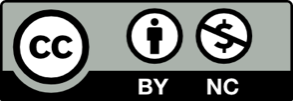 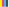 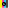 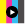 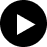 